Plastik im Wasser	01Wie gelangt Plastikmüll in die Gewässer? 	()Betrachte die grosse Infografik vom WWF an der Wandtafel.
Schreibe die zwei spannendsten Informationen auf!__________________________________________________________________________________________________________________________________________________________________________________________________________________________________________________________________________________________________________________________________________________________________________________________________________________________________________________________________________________________Führe die Satzanfänge fort.Obwohl wir in unserem Kanton oder in unserem Land keine Strände haben, kann Plastik in den Gewässern landen, denn ___________________________________________________________________________________________________________________________________________________________________________________________________________________________________________Auch Fischer im Kanton Schwyz könnten ungewollt zum Plastikmüll im Meer beitragen, indem ____________________________________________________________________________________________________________________________________________________________________________Und auch bei uns zu Hause gelangen ungewollt Plastikpartikel in die Gewässer, weil __________________________________________________________________________________________________________________________________________________________________________________________________________________________________________________________________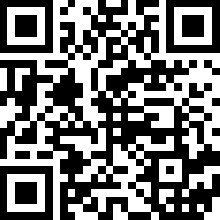 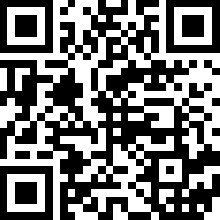 Plastik im Wasser	LÖSUNG	01Wie gelangt Plastikmüll in die Gewässer? 	()Betrachte die grosse Infografik vom WWF an der Wandtafel.	Schreibe die zwei spannendsten Informationen auf!Infografik verfügbar unter: https://ogy.de/WWFInfografikPlastikIndividuelle LösungenFühre die Satzanfänge fort.Obwohl wir in unserem Kanton oder in unserem Land keine Strände haben, kann Plastik in den Gewässern landen, denn auch über die Flüsse gelangt sehr viel Müll über Umwege ins Meer. Es wird auch bei uns viel Abfall an den Gewässern (Seen, Flüssen) liegen gelassen oder direkt im Wasser entsorgt. Manchmal kann Plastikmüll auch vom Wind ins Wasser geweht werden.Auch Fischer im Kanton Schwyz könnten ungewollt zum Plastikmüll im Meer beitragen, indem Netze und andere Dinge in den Seen verloren gehen oder sie ihre Ladung im Wasser verlieren.Und auch bei uns zu Hause gelangen ungewollt Plastikpartikel in die Gewässer, weil in Kosmetikartikeln winzige Plastik-Kügelchen vorhanden sind, die über unser Abwasser in die Gewässer gelangen. Auch können Plastikpartikeln von Kleidungsstücken stammen: Kunstfaser-textilien verlieren bei jedem Waschgang winzige Fasern, die so klein sind, dass sie weder im Sieb noch in der Kläranlage hängen bleiben und ungehindert in die Gewässer wandern.Quellen:WWF (2018). Wie kommt der Plastikmüll ins Meer?  Verfügbar unter: https://blog.wwf.de/muell-meditationen-wie-kommt-das-plastik-ins-meer/. Abgerufen am 04.05.2021.